勐遮镇中心卫生院群众安全感满意度宣传根据县卫计局《2018年下半年群众安全感满意度测评调查工作方案》文件精神，为保证群众安全满意度调查工作在我院得到落实、确保工作取得实效，11月28日，勐遮镇中心卫生院组织全体干部职工开展学习会，传达了上级部门的文件精神和相关要求，并在会上对我院群众安全满意度调查工作做了要求。会上，田静栖院长宣读了《勐海县卫生和计划生育局2018年下半年度群众安全感满意度测评调查工作方案》，强调了当民意测评中心12340来电时，要求全体职工及家属接到测评电话时，认真对待测评工作，客观回答测评问题。而后我院还通过电子显示屏、微信群及下发文件通过晨会学习等方式进行群众安全满意度宣传工作，使全院职工认识到群众安全满意度调查测评工作的重要性。勐遮镇中心卫生院2018年11月29日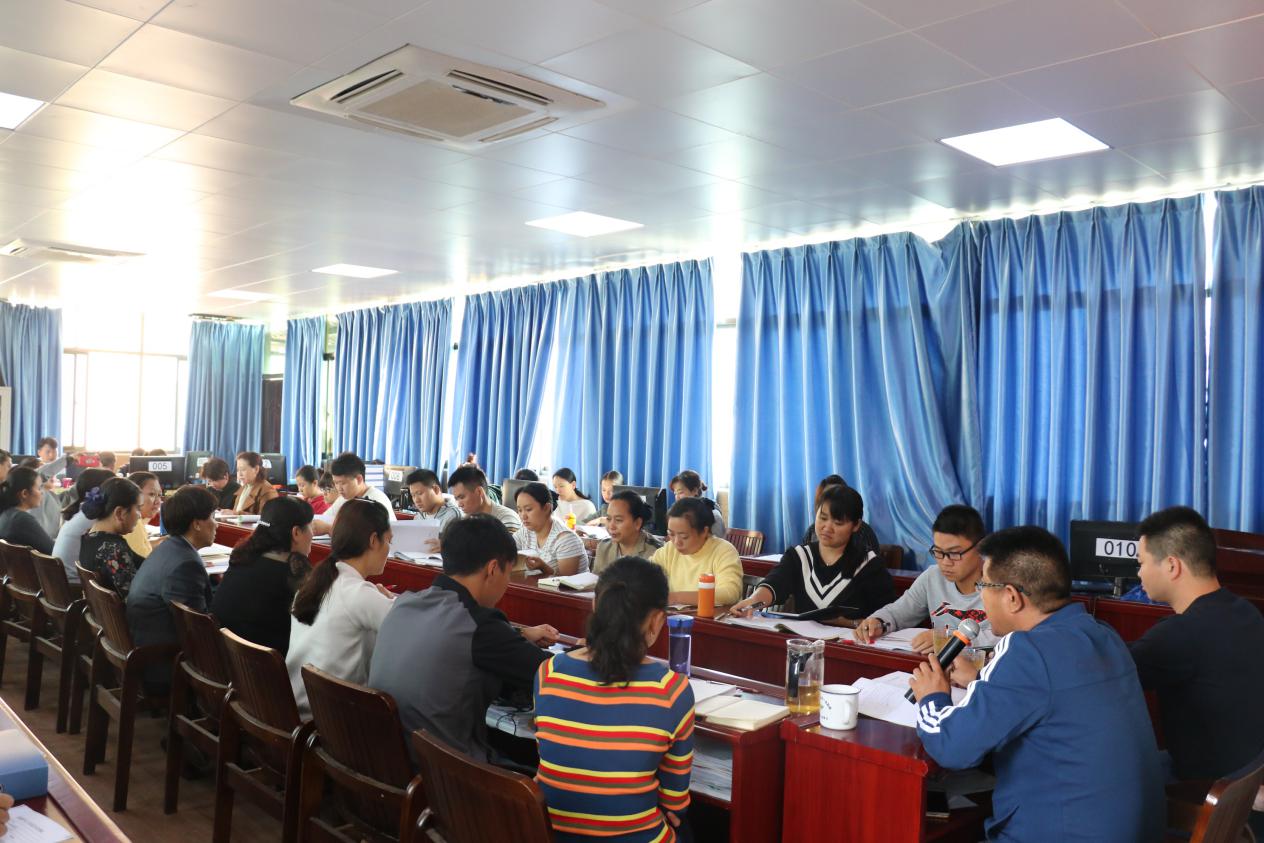 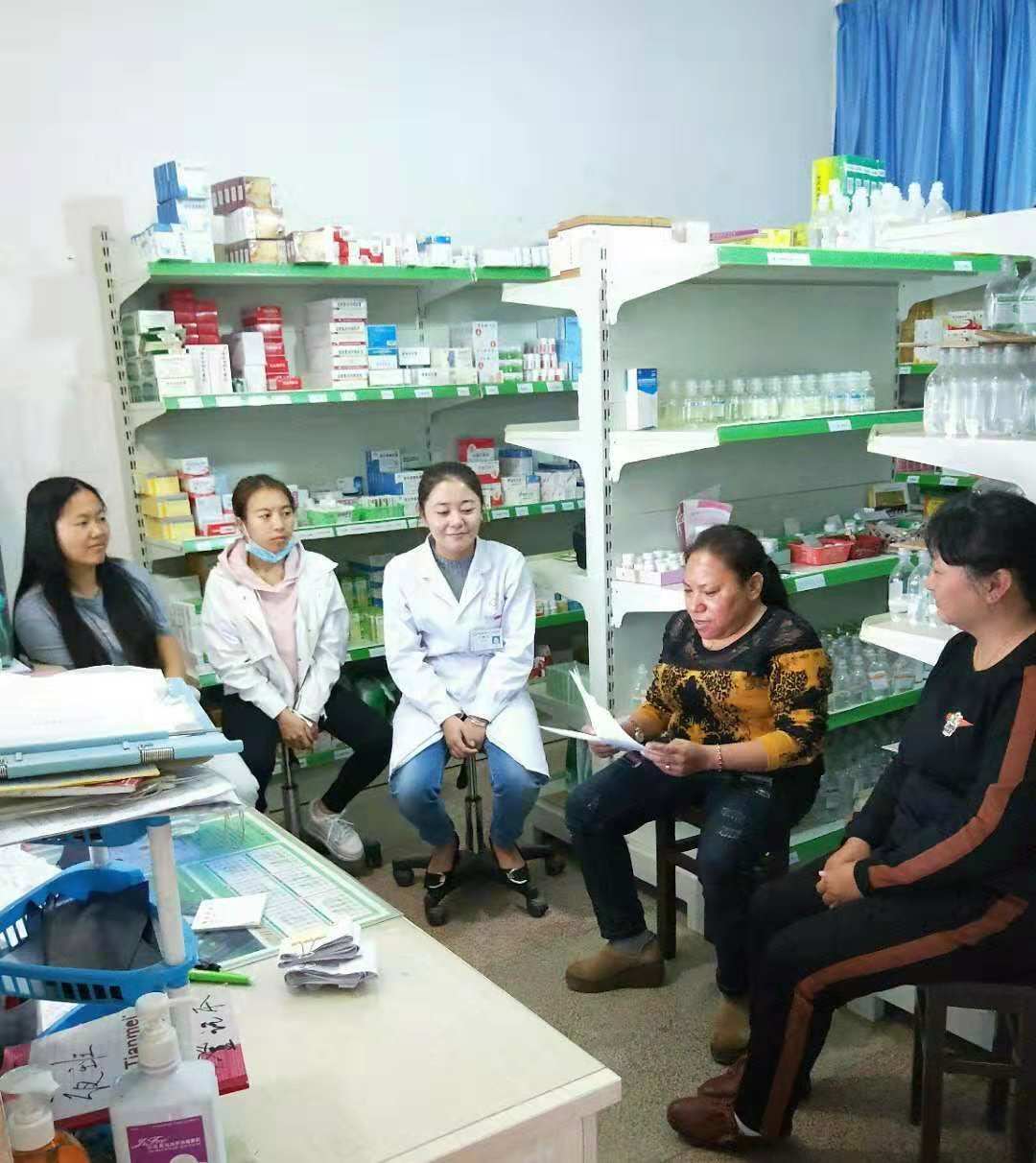 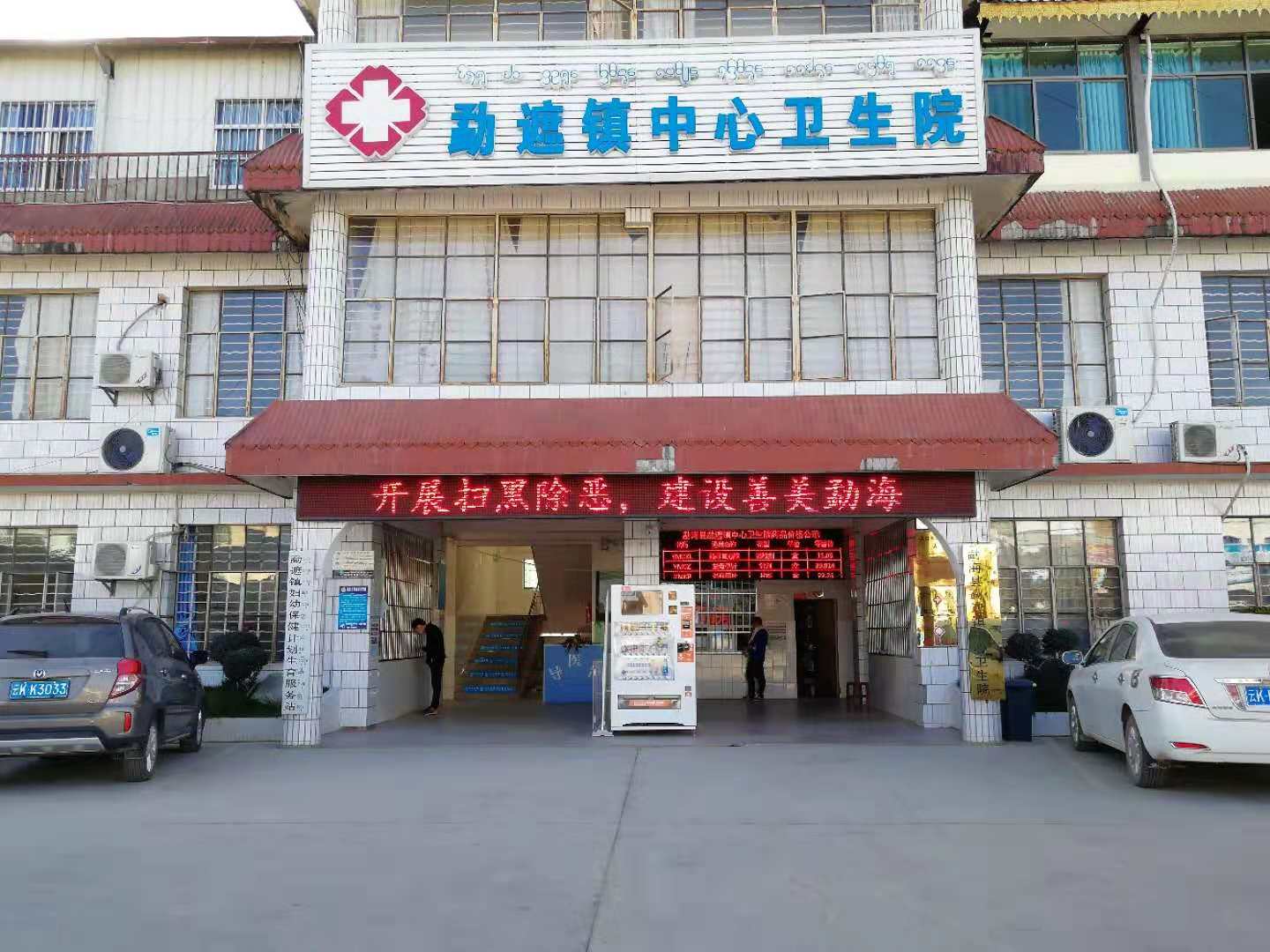 